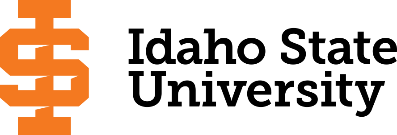                             											Form Revised 9.10.2019Course Subject and TitleCr. Min. Grade*GE, UU or UM**Sem. OfferedPrerequisiteCo RequisiteCo RequisiteSemester OneSemester OneSemester OneSemester OneSemester OneSemester OneSemester OneSemester OneGE Objective 1: ENGL 1101  Writing and Rhetoric I3C-GEF, S, SuAppropriate placement scoreGE Objective 3: MATH 1147 Pre-calc (or MATH 1143 and 1144)5C-GEF, S, SuAppropriate Placement ScoreGE Objective 5: BIOL 1101 & BIOL 11101 L General Biology I4GEF, S, SuMATH 1108/appropriate scoreMATH 1108/score, BIOL 1101LMATH 1108/score, BIOL 1101LGE Objective 7/8: GEOL 1107 Real Monsters3GEF, S                                                                                            Total15Semester TwoSemester TwoSemester TwoSemester TwoSemester TwoSemester TwoSemester TwoSemester TwoGE Objective 1: ENGL 1102  Writing and Rhetoric II3C-GEF, S, SuENGL 1101 or equivalentGE Objective 5: CHEM 1111 and 1111L General Chemistry I5GEF, S, SuMATH 1143 or 1147 CHEM 1111LCHEM 1111LBIOL 1102 & BIOL 1102L General Biology II4F, SBIOL 1101BIOL 1102LBIOL 1102LGE Objective 43GEF, S, Su                                                                                                 Total15Semester ThreeSemester ThreeSemester ThreeSemester ThreeSemester ThreeSemester ThreeSemester ThreeSemester ThreeGE Objective 2: COMM 1101 Principles of Speech3GEF, S, SuGEOL 2204 Fluid Earth4FGEOL 2292 Geosciences Career Seminar1FGE Objective 6: ECON 2201 Principles of Macroeconomics3GEF, S, SuMATH 1160, MATH 1170 or Free Elective3-4Free Elective0-1                                                                                            Total15Semester FourGEOL 2205 Solid Earth4SBIOL 2209 and BIOL 2209L General Ecology and Lab4F, SBIOL 1101 and BIOL 1102BIOL 2209LBIOL 2209LECON 2202 Principles of Microeconomics3F,S, SuGE Objective 63GEF, S, Su                                                                                            Total14Semester FiveGEOL 4403 and GEOL 4403 Lab Principles of GIS3UMF, SGEOL 4403LGEOL 4403LGroup A: Select on course3Possible UMF, SSee Undergraduate CatalogGroup B: Select one course3UMF,S,D,RSee Undergraduate CatalogPOLS 4455 Environmental Politics and Policy3UMDMATH 1153 Statistical Reasoning or           MATH 3350 Statistical Methods3Possible UMF, SMATH 1108 or MATH 1160 or MATH 1170                                                                                            Total15Semester SixGEOL 3315 Evolution of Earth’s Surface4UMSGEOL 2205Group B: Select one course3UMF,S,D,RSee Undergraduate CatalogPHIL 4455 Environmental Ethics**3UMR1GE Objective 43GEF, S, SuGEOL 4410 Science in American Society2UMAFJunior standing and Instructor permissionJunior standing and Instructor permission15Semester SevenHIST 4430 Global Environmental History3UMR2Group B: Select one course3UMF,S,D,RSee Undergraduate CatalogGE Objective 93GEF,S, Su Free Electives 6F,S, Su                                                                                            Total15Semester EightGroup B: Select one course3UMF,S,D,RSee Undergraduate CatalogFree Electives 4F,S, SuUpper Division Electives9UUF,S, Su                                                                                            Total16*GE=General Education Objective, UU=Upper Division University, UM= Upper Division Major**See Course Schedule section of Course Policies page in the e-catalog (or input F, S, Su, etc.) *GE=General Education Objective, UU=Upper Division University, UM= Upper Division Major**See Course Schedule section of Course Policies page in the e-catalog (or input F, S, Su, etc.) *GE=General Education Objective, UU=Upper Division University, UM= Upper Division Major**See Course Schedule section of Course Policies page in the e-catalog (or input F, S, Su, etc.) *GE=General Education Objective, UU=Upper Division University, UM= Upper Division Major**See Course Schedule section of Course Policies page in the e-catalog (or input F, S, Su, etc.) *GE=General Education Objective, UU=Upper Division University, UM= Upper Division Major**See Course Schedule section of Course Policies page in the e-catalog (or input F, S, Su, etc.) *GE=General Education Objective, UU=Upper Division University, UM= Upper Division Major**See Course Schedule section of Course Policies page in the e-catalog (or input F, S, Su, etc.) *GE=General Education Objective, UU=Upper Division University, UM= Upper Division Major**See Course Schedule section of Course Policies page in the e-catalog (or input F, S, Su, etc.) *GE=General Education Objective, UU=Upper Division University, UM= Upper Division Major**See Course Schedule section of Course Policies page in the e-catalog (or input F, S, Su, etc.)     BA, Earth & Environmental Systems, Environmental Systems Track					                                  Page 2                                                                                                                                                         BA, Earth & Environmental Systems, Environmental Systems Track					                                  Page 2                                                                                                                                                         BA, Earth & Environmental Systems, Environmental Systems Track					                                  Page 2                                                                                                                                                         BA, Earth & Environmental Systems, Environmental Systems Track					                                  Page 2                                                                                                                                                         BA, Earth & Environmental Systems, Environmental Systems Track					                                  Page 2                                                                                                                                                         BA, Earth & Environmental Systems, Environmental Systems Track					                                  Page 2                                                                                                                                                         BA, Earth & Environmental Systems, Environmental Systems Track					                                  Page 2                                                                                                                                                         BA, Earth & Environmental Systems, Environmental Systems Track					                                  Page 2                                                                                                                                                         BA, Earth & Environmental Systems, Environmental Systems Track					                                  Page 2                                                                                                                                                     2022-2023 Major RequirementsCRGENERAL EDUCATION OBJECTIVESSatisfy Objectives 1,2,3,4,5,6 (7 or 8) and 9GENERAL EDUCATION OBJECTIVESSatisfy Objectives 1,2,3,4,5,6 (7 or 8) and 9GENERAL EDUCATION OBJECTIVESSatisfy Objectives 1,2,3,4,5,6 (7 or 8) and 9GENERAL EDUCATION OBJECTIVESSatisfy Objectives 1,2,3,4,5,6 (7 or 8) and 9GENERAL EDUCATION OBJECTIVESSatisfy Objectives 1,2,3,4,5,6 (7 or 8) and 9GENERAL EDUCATION OBJECTIVESSatisfy Objectives 1,2,3,4,5,6 (7 or 8) and 936  cr. minMAJOR REQUIREMENTS561. Written English  (6 cr. min)                                ENGL 11011. Written English  (6 cr. min)                                ENGL 11011. Written English  (6 cr. min)                                ENGL 11011. Written English  (6 cr. min)                                ENGL 11011. Written English  (6 cr. min)                                ENGL 11011. Written English  (6 cr. min)                                ENGL 11013Core Courses                                                                                    ENGL 1102                                                                                    ENGL 1102                                                                                    ENGL 1102                                                                                    ENGL 1102                                                                                    ENGL 1102                                                                                    ENGL 11023GEOL 1107 Real Monsters                                (included in General Education)GEOL 1107 Real Monsters                                (included in General Education)2. Oral Communication   (3 cr. min)                      COMM 11012. Oral Communication   (3 cr. min)                      COMM 11012. Oral Communication   (3 cr. min)                      COMM 11012. Oral Communication   (3 cr. min)                      COMM 11012. Oral Communication   (3 cr. min)                      COMM 11012. Oral Communication   (3 cr. min)                      COMM 11013GEOL 2204 Fluid Earth43. Mathematics      (3 cr. min)                                MATH 11473. Mathematics      (3 cr. min)                                MATH 11473. Mathematics      (3 cr. min)                                MATH 11473. Mathematics      (3 cr. min)                                MATH 11473. Mathematics      (3 cr. min)                                MATH 11473. Mathematics      (3 cr. min)                                MATH 11475GEOL 2205 Solid Earth44. Humanities, Fine Arts, Foreign Lang.    (2 courses; 2 categories; 6 cr. min)4. Humanities, Fine Arts, Foreign Lang.    (2 courses; 2 categories; 6 cr. min)4. Humanities, Fine Arts, Foreign Lang.    (2 courses; 2 categories; 6 cr. min)4. Humanities, Fine Arts, Foreign Lang.    (2 courses; 2 categories; 6 cr. min)4. Humanities, Fine Arts, Foreign Lang.    (2 courses; 2 categories; 6 cr. min)4. Humanities, Fine Arts, Foreign Lang.    (2 courses; 2 categories; 6 cr. min)4. Humanities, Fine Arts, Foreign Lang.    (2 courses; 2 categories; 6 cr. min)GEOL 2292 Geosciences Career Seminar1GEOL 3315 Evolution of the Earth’s Surface4GEOL 4403 Principles of Geographic Information Systems35. Natural Sciences         (2 lectures-different course prefixes, 1 lab; 7 cr. min)5. Natural Sciences         (2 lectures-different course prefixes, 1 lab; 7 cr. min)5. Natural Sciences         (2 lectures-different course prefixes, 1 lab; 7 cr. min)5. Natural Sciences         (2 lectures-different course prefixes, 1 lab; 7 cr. min)5. Natural Sciences         (2 lectures-different course prefixes, 1 lab; 7 cr. min)5. Natural Sciences         (2 lectures-different course prefixes, 1 lab; 7 cr. min)5. Natural Sciences         (2 lectures-different course prefixes, 1 lab; 7 cr. min)BIOL 1101 and BIOL 1101L General Biology I & Lab (included in General Ed)BIOL 1101 and BIOL 1101L General Biology I & Lab (included in General Ed)BIOL 1101 and BIOL 1101 LabBIOL 1101 and BIOL 1101 LabBIOL 1101 and BIOL 1101 LabBIOL 1101 and BIOL 1101 LabBIOL 1101 and BIOL 1101 LabBIOL 1101 and BIOL 1101 Lab4BIOL 1102 and BIOL 1102L General Biology II and Lab4CHEM 1111 & 1111L General Chemistry I and Lab CHEM 1111 & 1111L General Chemistry I and Lab CHEM 1111 & 1111L General Chemistry I and Lab CHEM 1111 & 1111L General Chemistry I and Lab CHEM 1111 & 1111L General Chemistry I and Lab CHEM 1111 & 1111L General Chemistry I and Lab 5BIOL 2209 and BIOL 2209L General Ecology and Lab4CHEM 1111 & 1111L General Chemistry I and Lab  (included in General Ed)CHEM 1111 & 1111L General Chemistry I and Lab  (included in General Ed)6. Behavioral and Social Science        (2 courses-different prefixes; 6 cr. min)6. Behavioral and Social Science        (2 courses-different prefixes; 6 cr. min)6. Behavioral and Social Science        (2 courses-different prefixes; 6 cr. min)6. Behavioral and Social Science        (2 courses-different prefixes; 6 cr. min)6. Behavioral and Social Science        (2 courses-different prefixes; 6 cr. min)6. Behavioral and Social Science        (2 courses-different prefixes; 6 cr. min)6. Behavioral and Social Science        (2 courses-different prefixes; 6 cr. min)MATH 1147 (or MATH 1143 & 1144) Precalculus    (included in General Ed)MATH 1147 (or MATH 1143 & 1144) Precalculus    (included in General Ed)ECON 2201 Principles of Macroeconomics	ECON 2201 Principles of Macroeconomics	ECON 2201 Principles of Macroeconomics	ECON 2201 Principles of Macroeconomics	ECON 2201 Principles of Macroeconomics	ECON 2201 Principles of Macroeconomics	3Environmental Systems TrackEnvironmental Systems TrackECON 2201 Principles of Macroeconomics   (included in General Education)ECON 2201 Principles of Macroeconomics   (included in General Education)One Course from EITHER Objective 7 OR  8                    (1course;  3 cr. min)One Course from EITHER Objective 7 OR  8                    (1course;  3 cr. min)One Course from EITHER Objective 7 OR  8                    (1course;  3 cr. min)One Course from EITHER Objective 7 OR  8                    (1course;  3 cr. min)One Course from EITHER Objective 7 OR  8                    (1course;  3 cr. min)One Course from EITHER Objective 7 OR  8                    (1course;  3 cr. min)One Course from EITHER Objective 7 OR  8                    (1course;  3 cr. min)ECON 2202 Principles of Microeconomics37. Critical Thinking7. Critical ThinkingGEOL 1107 Real MonstersGEOL 1107 Real MonstersGEOL 1107 Real MonstersGEOL 1107 Real Monsters3GEOL 4410 Science in American Society28. Information  Literacy      8. Information  Literacy      GEOL 1107 Real MonstersGEOL 1107 Real MonstersGEOL 1107 Real MonstersGEOL 1107 Real Monsters3HIST 4430 Global Environmental History39. Cultural Diversity                                                             (1 course;  3 cr. min)9. Cultural Diversity                                                             (1 course;  3 cr. min)9. Cultural Diversity                                                             (1 course;  3 cr. min)9. Cultural Diversity                                                             (1 course;  3 cr. min)9. Cultural Diversity                                                             (1 course;  3 cr. min)9. Cultural Diversity                                                             (1 course;  3 cr. min)9. Cultural Diversity                                                             (1 course;  3 cr. min)MATH 1153 Statistical Reasoning 3             or MATH 3350 Statistical Methods3General Education Elective to reach 36 cr. min.                        (if necessary)General Education Elective to reach 36 cr. min.                        (if necessary)General Education Elective to reach 36 cr. min.                        (if necessary)General Education Elective to reach 36 cr. min.                        (if necessary)General Education Elective to reach 36 cr. min.                        (if necessary)General Education Elective to reach 36 cr. min.                        (if necessary)General Education Elective to reach 36 cr. min.                        (if necessary)PHIL 4455 Environmental Ethics 3             or PHIL 2250 Contemporary Moral Problems3POLS 4455 Environmental Politics and Policy3                                                                                                  Total GE                                                                                                  Total GE                                                                                                  Total GE                                                                                                  Total GE                                                                                                  Total GE                                                                                                  Total GE41Group A: Select One methods course from the followingGroup A: Select One methods course from the followingUndergraduate Catalog and GE Objectives by Catalog Year                                    http://coursecat.isu.edu/undergraduate/programs/Undergraduate Catalog and GE Objectives by Catalog Year                                    http://coursecat.isu.edu/undergraduate/programs/Undergraduate Catalog and GE Objectives by Catalog Year                                    http://coursecat.isu.edu/undergraduate/programs/Undergraduate Catalog and GE Objectives by Catalog Year                                    http://coursecat.isu.edu/undergraduate/programs/Undergraduate Catalog and GE Objectives by Catalog Year                                    http://coursecat.isu.edu/undergraduate/programs/Undergraduate Catalog and GE Objectives by Catalog Year                                    http://coursecat.isu.edu/undergraduate/programs/Undergraduate Catalog and GE Objectives by Catalog Year                                    http://coursecat.isu.edu/undergraduate/programs/HIST 2291 Introduction to Research3Undergraduate Catalog and GE Objectives by Catalog Year                                    http://coursecat.isu.edu/undergraduate/programs/Undergraduate Catalog and GE Objectives by Catalog Year                                    http://coursecat.isu.edu/undergraduate/programs/Undergraduate Catalog and GE Objectives by Catalog Year                                    http://coursecat.isu.edu/undergraduate/programs/Undergraduate Catalog and GE Objectives by Catalog Year                                    http://coursecat.isu.edu/undergraduate/programs/Undergraduate Catalog and GE Objectives by Catalog Year                                    http://coursecat.isu.edu/undergraduate/programs/Undergraduate Catalog and GE Objectives by Catalog Year                                    http://coursecat.isu.edu/undergraduate/programs/Undergraduate Catalog and GE Objectives by Catalog Year                                    http://coursecat.isu.edu/undergraduate/programs/POLS 4453 Public Policy Analysis3SOC 3308 Sociological Methods and Social Work Research3MAP Credit SummaryMAP Credit SummaryMAP Credit SummaryMAP Credit SummaryMAP Credit SummaryCRCRGroup B: Select Four Approved Elective( or other approved course)Group B: Select Four Approved Elective( or other approved course)Major Major Major Major Major 5656GEOL 3310 Geologic Field Methods3General Education General Education General Education General Education General Education 4141GEOL/HIST 4471 Historical Geography of Idaho3Upper Division Free Electives to reach 36 creditsUpper Division Free Electives to reach 36 creditsUpper Division Free Electives to reach 36 creditsUpper Division Free Electives to reach 36 creditsUpper Division Free Electives to reach 36 credits0-90-9GLBL 3379 Environment and Geography3Free Electives to reach 120 creditsFree Electives to reach 120 creditsFree Electives to reach 120 creditsFree Electives to reach 120 creditsFree Electives to reach 120 credits14-2314-23GLBL 4466 Cultural Geography3                                                                                     TOTAL                                                                                     TOTAL                                                                                     TOTAL                                                                                     TOTAL                                                                                     TOTAL120120GLBL 4480 International Parks and Protected Areas3HIST 4432 US Environmental History 3Graduation Requirement Minimum Credit ChecklistGraduation Requirement Minimum Credit ChecklistGraduation Requirement Minimum Credit ChecklistConfirmedConfirmedConfirmedConfirmedPOLS 2221 Introduction to International Relations3Minimum 36 cr. General Education Objectives (15 cr. AAS)Minimum 36 cr. General Education Objectives (15 cr. AAS)Minimum 36 cr. General Education Objectives (15 cr. AAS)xxxxPOLS 4408 Urban Spaces3Minimum 15 cr. Upper Division in Major (0 cr.  Associate)Minimum 15 cr. Upper Division in Major (0 cr.  Associate)Minimum 15 cr. Upper Division in Major (0 cr.  Associate)xxxxPOLS 4409 Community Planning3Minimum 36 cr. Upper Division Overall (0 cr.  Associate)Minimum 36 cr. Upper Division Overall (0 cr.  Associate)Minimum 36 cr. Upper Division Overall (0 cr.  Associate)xxxPOLS 4453 Public Policy Analysis3Minimum of 120 cr. Total (60 cr. Associate)Minimum of 120 cr. Total (60 cr. Associate)Minimum of 120 cr. Total (60 cr. Associate)xxxPOLS 4466 Public Lands Policy3SOC 3335 Environmental Sociology3MAP Completion Status (for internal use only)MAP Completion Status (for internal use only)MAP Completion Status (for internal use only)MAP Completion Status (for internal use only)MAP Completion Status (for internal use only)MAP Completion Status (for internal use only)MAP Completion Status (for internal use only)SOC 4491 Topics in Sociology3DateDateDateDateDateDateCAA or COT:Advising NotesAdvising NotesAdditional Recommended courses:Additional Recommended courses:Complete College American Momentum YearMath and English course in first year-Specific GE MATH course identified9 credits in the Major area in first year15 credits each semester (or 30 in academic year)Milestone coursesComplete College American Momentum YearMath and English course in first year-Specific GE MATH course identified9 credits in the Major area in first year15 credits each semester (or 30 in academic year)Milestone coursesComplete College American Momentum YearMath and English course in first year-Specific GE MATH course identified9 credits in the Major area in first year15 credits each semester (or 30 in academic year)Milestone coursesComplete College American Momentum YearMath and English course in first year-Specific GE MATH course identified9 credits in the Major area in first year15 credits each semester (or 30 in academic year)Milestone coursesComplete College American Momentum YearMath and English course in first year-Specific GE MATH course identified9 credits in the Major area in first year15 credits each semester (or 30 in academic year)Milestone coursesComplete College American Momentum YearMath and English course in first year-Specific GE MATH course identified9 credits in the Major area in first year15 credits each semester (or 30 in academic year)Milestone coursesComplete College American Momentum YearMath and English course in first year-Specific GE MATH course identified9 credits in the Major area in first year15 credits each semester (or 30 in academic year)Milestone coursesENGL 3307 Professional and Technical WritingENGL 3307 Professional and Technical WritingComplete College American Momentum YearMath and English course in first year-Specific GE MATH course identified9 credits in the Major area in first year15 credits each semester (or 30 in academic year)Milestone coursesComplete College American Momentum YearMath and English course in first year-Specific GE MATH course identified9 credits in the Major area in first year15 credits each semester (or 30 in academic year)Milestone coursesComplete College American Momentum YearMath and English course in first year-Specific GE MATH course identified9 credits in the Major area in first year15 credits each semester (or 30 in academic year)Milestone coursesComplete College American Momentum YearMath and English course in first year-Specific GE MATH course identified9 credits in the Major area in first year15 credits each semester (or 30 in academic year)Milestone coursesComplete College American Momentum YearMath and English course in first year-Specific GE MATH course identified9 credits in the Major area in first year15 credits each semester (or 30 in academic year)Milestone coursesComplete College American Momentum YearMath and English course in first year-Specific GE MATH course identified9 credits in the Major area in first year15 credits each semester (or 30 in academic year)Milestone coursesComplete College American Momentum YearMath and English course in first year-Specific GE MATH course identified9 credits in the Major area in first year15 credits each semester (or 30 in academic year)Milestone coursesPHYS 1111/ 1113 Gen Physics/ Lab or PHYS 2211/2213 Engin Phys/LabPHYS 1111/ 1113 Gen Physics/ Lab or PHYS 2211/2213 Engin Phys/LabComplete College American Momentum YearMath and English course in first year-Specific GE MATH course identified9 credits in the Major area in first year15 credits each semester (or 30 in academic year)Milestone coursesComplete College American Momentum YearMath and English course in first year-Specific GE MATH course identified9 credits in the Major area in first year15 credits each semester (or 30 in academic year)Milestone coursesComplete College American Momentum YearMath and English course in first year-Specific GE MATH course identified9 credits in the Major area in first year15 credits each semester (or 30 in academic year)Milestone coursesComplete College American Momentum YearMath and English course in first year-Specific GE MATH course identified9 credits in the Major area in first year15 credits each semester (or 30 in academic year)Milestone coursesComplete College American Momentum YearMath and English course in first year-Specific GE MATH course identified9 credits in the Major area in first year15 credits each semester (or 30 in academic year)Milestone coursesComplete College American Momentum YearMath and English course in first year-Specific GE MATH course identified9 credits in the Major area in first year15 credits each semester (or 30 in academic year)Milestone coursesComplete College American Momentum YearMath and English course in first year-Specific GE MATH course identified9 credits in the Major area in first year15 credits each semester (or 30 in academic year)Milestone coursesMATH 1160 or MATH 1170MATH 1160 or MATH 1170Complete College American Momentum YearMath and English course in first year-Specific GE MATH course identified9 credits in the Major area in first year15 credits each semester (or 30 in academic year)Milestone coursesComplete College American Momentum YearMath and English course in first year-Specific GE MATH course identified9 credits in the Major area in first year15 credits each semester (or 30 in academic year)Milestone coursesComplete College American Momentum YearMath and English course in first year-Specific GE MATH course identified9 credits in the Major area in first year15 credits each semester (or 30 in academic year)Milestone coursesComplete College American Momentum YearMath and English course in first year-Specific GE MATH course identified9 credits in the Major area in first year15 credits each semester (or 30 in academic year)Milestone coursesComplete College American Momentum YearMath and English course in first year-Specific GE MATH course identified9 credits in the Major area in first year15 credits each semester (or 30 in academic year)Milestone coursesComplete College American Momentum YearMath and English course in first year-Specific GE MATH course identified9 credits in the Major area in first year15 credits each semester (or 30 in academic year)Milestone coursesComplete College American Momentum YearMath and English course in first year-Specific GE MATH course identified9 credits in the Major area in first year15 credits each semester (or 30 in academic year)Milestone coursesComplete College American Momentum YearMath and English course in first year-Specific GE MATH course identified9 credits in the Major area in first year15 credits each semester (or 30 in academic year)Milestone coursesComplete College American Momentum YearMath and English course in first year-Specific GE MATH course identified9 credits in the Major area in first year15 credits each semester (or 30 in academic year)Milestone coursesComplete College American Momentum YearMath and English course in first year-Specific GE MATH course identified9 credits in the Major area in first year15 credits each semester (or 30 in academic year)Milestone coursesComplete College American Momentum YearMath and English course in first year-Specific GE MATH course identified9 credits in the Major area in first year15 credits each semester (or 30 in academic year)Milestone coursesComplete College American Momentum YearMath and English course in first year-Specific GE MATH course identified9 credits in the Major area in first year15 credits each semester (or 30 in academic year)Milestone coursesComplete College American Momentum YearMath and English course in first year-Specific GE MATH course identified9 credits in the Major area in first year15 credits each semester (or 30 in academic year)Milestone coursesComplete College American Momentum YearMath and English course in first year-Specific GE MATH course identified9 credits in the Major area in first year15 credits each semester (or 30 in academic year)Milestone courses